	CURRICULUM VITAE AND BIBLIOGRAPHY	NAME: Consuelo Walss-Bass, PhDPRESENT TITLE:Professor, McGovern Medical School at UTHealth, Louis A. Faillace MD, Department of Psychiatry and Behavioral Sciences. Director, UTHealth Brain Collection for Research in Psychiatric DisordersWORK ADDRESS: 1941 East Road 	  BBSB 3310 Houston, TX 77054CITIZENSHIP: Dual: USA and MexicoUNDERGRADUATE EDUCATION:	1988-1992      Instituto Tecnologico de la Laguna, Mexico, B.S. Chemical Engineering GRADUATE EDUCATION:1992-1995  	    University of Texas at San Antonio, M.S. 	Chemistry1995-2001      University of Texas Health Science Center at San Antonio, Ph.D. BiochemistryPOSTGRADUATE TRAINING:2001-2005    University of Texas Health Science Center at San Antonio, Postdoctoral       Fellowship in Psychiatric Genetics ACADEMIC & ADMINISTRATIVE APPOINTMENTS: PROFESSIONAL ORGANIZATIONS HONORS AND AWARDS:1999   Fellowship Award, Les Societe de Secours de Amis des Sciences, a 3 month award to do research in Paris, France, awarded by Nobel laureate Jean Dausset.2002   Travel Fellowship to attend the Xth World Congress of Psychiatric Genetics, Brussels2004   Travel Fellowship to attend the Xllth World Congress of Psychiatric Genetics, Dublin2008  Travel Fellowship, Early Career Development, to attend the American College of Neuropsychopharmacology conferenceBest Poster Award, International Congress of Neuropsychopharmacology, Munich Scientist of the Year Award, National Alliance of Mental Illness (NAMI), San Antonio Chapter, to honor efforts of scientists who work in the field of psychiatric disorders and are involved in educating the community.Visiting professor, Pontifica Universidade Catolica do Rio Grande do Sul (PUCRS), Porto Alegre, Brazil, funded by the Brazilian Government. Nov-Dec 2014.2015	Scholarship to attend the Association of American Medical Colleges Mid-Career Women Faculty Professional Development Seminar, Austin TX.2019	American Academy of Child and Adolescent Psychiatry (AACAP) Outstanding Mentor Award. EDITORIAL POSITIONS:1.      Editorial Board member PLoS One (2014-present).2.      Editorial Board member, Journal of Affective Disorders (2015-present).Reviewer:Molecular Psychiatry 2020Schizophrenia Bulletin 2011- presentEuropean Neuropsychopharmacology 2017-presentTranslational Psychiatry 2015-presentInternational Journal of Neuropsychopharmacology 2012-presentPsychoneuroendocrinology 2014-present Bipolar Disorders 2011-2015Journal of Psychiatric Research 2013-2014Journal of Neuroscience 2014Neuroscience Letters 2008-2009Journal of Neural transmission 2007-2009Autoimmune Diseases 2010Journal of Clinical Psychiatry 2009SERVICE ON NATIONAL GRANT REVIEW PANELS, STUDY SECTIONS, COMMITTEES:NIH Editorial Board Member, Early Independence Award (DP5) program (2020).NIH Study Section, Permanent Member, Behavioral Genetics and Epidemiology (2014-2018).Scientific Quality Reviewer for the CTSA Consortium SRC Processes (2017).FDA temporary voting member Dermatologic and Ophthalmic Drugs Advisory Committee (2016). Approval of Brodamulab.NIH BRAIN Initiative, Study Section Reviewer (2014, 2017).NICHD Fragile X Centers for Collaborative Research (U54) Reviewer (2013, 2014).NIH Neuroscience F30 Fellowships Reviewer (2014-2015).CTSA Mentored Research Career Development (KL2) reviewer (2014, 2011).Veteran Affairs Merit Neurobiology Scientific Review (2013).Medical Research Council Neuroscience and Mental Health Board (UK, 2013).NIH Behavioral Genetics and Epidemiology Study Section Ad Hoc Reviewer (2013).NIMH Workshop on Neuroimaging and Genomics in Neurodevelopmental disorders, Consultant (2012).NIMH BRAINS Study Section (2013).NIMH K99/ROO study section (2013).UTHSCSA Translational Science Training Across Disciplines (2011).UTHSCSA School of Medicine Pilot Projects (2011).NIMH Genomic Profiling and Genomic Technologies (2009).SERVICE ON HEALTH SCIENCE CENTER/MEDICAL SCHOOL COMMITTEES:Member, GSBS Neuroscience Program Qualifying Exam committee (2019-Present).Member, Research Committee, University of Texas Health Science Center at Houston (2018-2021).Member, Faculty Senate Officer, University of Texas Health Science Center McGovern Medical School (2017-2020).MD/PhD Program Applicant Interviewer, University of Texas Health Science Center McGovern Medical School (2016-present).Graduate School of Biomedical Sciences Applicant Interviewer, University of Texas Health Science Center at Houston (2015-present).Poster Session Judge, GSBS Graduate Student Research Day, Graduate School of Biomedical Sciences, University of Texas Health Science Center Houston (2019). Member, Diversity Committee, School of Medicine, University of Texas Health Science Center at San Antonio (2012-2014).Alternate member, Institutional Review Board, University of Texas Health Science Center at San Antonio (2014).Member, Admissions Committee, Graduate School of Biomedical Sciences, University of Texas Health Science Center at San Antonio (2012-2013).Member, Post Tenure Evaluation Committee, University of Texas Health Science Center at San Antonio (2011-2014).Member, Student Admission Committee for the South Texas Advanced Research Training Minority Undergraduate Program (START-M-UP), Graduate School of Biomedical Sciences, University of Texas Health Science Center at San Antonio (2010-2012).Member, Admissions Committee, School of Medicine, University of Texas Health Science Center at San Antonio (2007-2009).Member, Women's Faculty Association Executive Committee, University of Texas Health Science Center at San Antonio (2007-2009).Member, Recruitment Committee, Graduate School of Biomedical Sciences University of Texas Health Science Center at San Antonio (2007-2014).Translator, University of Texas Health Science Center at San Antonio. Assist in translating information brochure from English to Spanish for the Graduate School of Biomedical Sciences, to promote recruitment of Latin American Students (2009).SERVICE ON PSYCHIATRY AND BEHAVIORAL SCIENCES DEPARTMENT COMMITTEES:McGovern Medical School Summer Research Program Coordinator (2019-present).Research Planning and Coordination Committee (2014-present).Residency Program Interviewer (2014-present).Grand Rounds Committee (2015).SERVICE TO COMMUNITYSpeaker, Wonder Woman Career Night, Girl Scouts Troop 136001, Houston, TX. March 2019.  Judge, Alamo Regional Science and Engineering Fair (2008-2009).Organizer, Alamo Regional Science and Engineering Fair Special Award to female students by UTHSCSA Women's Faculty Association (2008-2009).Judge, Shepherd of the Hill school Science Fair (2009).Judge, Poster presentations, XLII Congreso Nacional de la Asociacion Mexicana de Genética Humana, Merida MX; November 2017.TEACHING RESPONSIBILITIESA. DOCTORAL DISSERTATION AND MASTER'S THESIS COMMITTEESDissertation Defense Committee, Cana Quave, University of Texas Health Science Center Graduate School in Biomedical Sciences, Neuroscience Program (2019-Present).Dissertation Defense Committee, Outside Member, Alice Jone, Graduate Program in Neuroscience, Stony Brook University (July 2019).Master's Thesis Committee, Samantha Montgomery, Genetic Counseling Program, University of Texas Health Science Center Graduate School of Biomedical Sciences (May 2018-May 2019).Dissertation Committee, Jessica Di Re, Department of Pharmacology and Toxicology, University of Texas Medical Branch (2018-2020).Dissertation Committee, Paul Wadsworth, Department of Pharmacology and Toxicology, University of Texas Medical Branch (2018-2020).Dissertation Defense Committee, Peta Snikeris, School of Medicine, University of Wollongong, Australia (2015).Dissertation Defense Committee, Adel Barakat, Department of Pathology University of Melbourne, Australia (2014).Dissertation Defense Committee, Roberta Coelho, Pontifica Universidade Catolica do Rio Grande do Sul (PUCRS) in Porto Alegre, Brazil. (2014).Dissertation Defense Committee, Tatiana Mardi, Pontifica Universidade Catolica do Rio Grande do Sul (PUCRS) in Porto Alegre, Brazil. (2014).Dissertation Committee, Calais Williams, Graduate School of Biomedical Sciences, University of Texas Health Science Center at San Antonio (2013-2014).PhD candidate qualifying exam committee, Graduate School of Biomedical Sciences, University of Texas Health Science Center at San Antonio (2013).PhD candidate qualifying exam committee, Graduate School of Biomedical Sciences, University of Texas Health Science Center at San Antonio (2013).11. PhD candidate qualifying exam committee, Graduate School of Biomedical Sciences, University of Texas Health Science Center at San Antonio (2013).PhD candidate qualifying exam committee, Graduate School of Biomedical Sciences, University of Texas Health Science Center at San Antonio (2012).PhD candidate qualifying exam committee, Graduate School of Biomedical Sciences, University of Texas Health Science Center at San Antonio (2011).PhD candidate qualifying exam committee, Graduate School of Biomedical Sciences, University of Texas Health Science Center at San Antonio (2011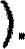 Dissertation Committee, Jiayan Guo, Graduate School of Biomedical Sciences,University of Texas Health Science Center at San Antonio (2006-2011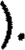 B. SPONSORSHIP OF CANDIDATES FOR POSTGRADUATE DEGREE:C. SPONSORSHIP OF POSTDOCTORAL FELLOWS:	1.   Laura Stertz, Ph.D., 8/1/2015 - present (UTHSCH).Gabriel Fries, Ph.D., 8/1/2015 – 10/1/2018 (UTHSCH). Gabriel is currently Assistant Professor at UTHealth.Nancy Monroy-Jaramillo, Ph.D., 10/1/2015 - 4/30/2017 (UTHSCH). Nancy currently has a faculty position at the National Institute of Neurology and Neurosurgery, Mexico City, Mexico.Thalita Figueiredo, Ph.D., 2/15/2016-2/26/2016 (UTHSCH). Thalita is currently a postdoctoral fellow in Sao Paolo, Brazil.Madelaine Pareders, Ph.D., 7/1/2010 - 5/1/2014 (UTHSCSA). Madelaine is currently a staff research scientist at the Naval Medical Research Unit San Antonio, Texas.Patrick Joe, PhD, 711/2008-6/3012010 (UTHSCSA). Patrick is currently a scientist at Bristol-Myers Squibb.Ivan Chavarria-Siles, Ph.D., 10/2005-7/2009 (UTHSCSA). Ivan is currently a clinician at Baystate Franklin Medical Center.Javier Contreras, Ph.D., 10/2005-7/2009 (UTHSCSA).  Javier currently has a faculty position at the University of Costa Rica.Byung Dae-Lee, M.D., 9/2004-9/2006 (UTHSCSA). Byung Dae is currently Professor at Pusan National University in South Korea.D. OTHER MENTORING ACTIVITIES:Faculty (Growth and Development):Gabriel Fries, Assistant Professor (2019-Present). Geetanjali Sahu, MD, Child and Adolescent Psychiatry Fellow (2019)Isabelle Bauer PhD, Assistant Professor (2015 – Present).Robert Gonzalez MD, Associate Professor (2010 – 2013).Anita DaveIos-Baines PhD, Associate Professor (2007 - 2008). Dianne Cruz MS, Faculty Associate (2008 – 2011).  Psychiatry Residents:	1.   	Marlon Quinones (8/2008 - 8/2010).	2.	   Muhammad Baig (8/2008— 6/2010).I mentored Psychiatry Resident Muhammad Baig as part of his training on the research track in the Department of Psychiatry Residency Program. Muhammad's research in my lab led to him receiving multiple awards, including the 2010 NIMH Outstanding Resident Award, the 2010 UTHSCSA Department of Psychiatry Outstanding Research Resident, 2010 American Psychiatric Institute for Research and Education-Janssen Resident Research Scholar award, 2010 Travel Fellowship, Clinical Trial Workshop, American Society of Clinical Psychopharmacology (ASCP), National Institute of Mental Health (NIMH) and Zucker Hillside Hospital, New York, NY. The 2010 Fifteenth Annual Research Colloquium for Junior Investigators by the American Psychiatry Association (APA) workgroup on Research Training, New Orleans, LA. The paper Muhammad presented at the APA won the resident paper award and was selected for publication by the Journal of Psychiatric Practice.	3. 	Ivana Balic (2007).Summer and Other Students	  1.  Jahnavi Shriram (6/2015-8/2015) University of Texas AustinCita Dunn (7/2010-8/2013) Voelcker Biomedical Research Academy ScholarDiego Escobar (2/2011-9/2013) St. Mary's UniversityWalter Shuham (11/2010-02/2011) MS4 Rotation MentorJuan Bautista (10/2010-5/2013) St. Mary's UniversityGregory Peterchack (7/2010-8/2013) Voelcker Biomedical Research Academy ScholarDylan Heart (9/2010-9/2013) St. Mary's UniversityKendall Harvey (1/2009-12/2010) High SchoolJake Feldman (6/2008-8/2009) Trinity UniversityAnne Porter (11/2008-12/2008) Doctoral Rotation UTHSCSAErica Navaira (6/2007-8/2007) Southwestern UniversityBerenice Perez-Cavazos (8/2006) Universidad Autonoma de MonterreyEric Medellin (6/2006-8/2006) UT San AntonioRosalinda Barrientos (5/2003-5/2005) UT San AntonioElise Adcock (6/2005-8/2005) High SchoolJose Estrada (5/2002-5/2004) UT San AntonioE. COURSE BASED TEACHING:06/2019	Lecturer, GSBS Translational Neuroscience Course. Lecture: Schizophrenia. Graduate School of Biomedical Sciences, University of Texas Health Science Center at Houston.02/2019 	Lecturer, Psychosocial Practicum in Genetic Counseling- GS11 1021. Lecture: Genetics of Mental Illness. Genetic Counseling Program. Medical School, University of Texas Health Science Center at Houston.08/2018-12/2018	Co-Director, Current topics in Neurobiology of Disease - GS14 1021, Epigenetics of Brain Disorders. Graduate School of Biomedical Sciences, University of Texas Health Science Center at Houston.  06/2018	Lecturer, GSBS Translational Neuroscience Course. Lecture: Bipolar Disorder. Graduate School of Biomedical Sciences, University of Texas Health Science Center at Houston.08/2014- 2019 	Facilitator, Problem Based Learning (PBL). 2014, Block 1; 2015, Blocks 1, 2; 2016, Blocks 1, 3; 2017, Blocks 1, 2; 2018, Blocks 2, 3. Medical School, University of Texas Health Science Center at Houston.02/2016-Present 	Lecturer, PHM2950L Genetic Epidemiology of Chronic Disease.Lecture: Genetic Epidemiology of Affective and Psychotic Disorders. School of Public Health, University of Texas Health Science Center at Houston.11/2015-Present 	Lecturer, PH2725L Neuroepidemiology. Lecture: Epidemiology of Mood Disorders. School of Public Health, University of Texas Health Science Center at Houston.05/2017-08/2017 	Tutorial Research Experience GSOO 1514-417 (13139): Emily Mendez.I mentored Emily during her rotation in my laboratory, as part of the MD/PhD program. Her project involved development of human-derived neurons and co-culture with astrocytes from schizophrenia patients.  I met with Emily 1 hour a week for 12 weeks.05/2017-08/2017 	Research in Biomedical Sciences GS001520-413 (11651): Emily Mendez02/2017 	Lecturer, Psychosocial Practicum in Genetic Counseling- GS11 1021. Lecture: Genetics of Mental Illness. Genetic Counseling Program. Medical School, University of Texas Health Science Center at Houston.02/2017 	Guest Lecturer: Translational Research Across Species in Schizophrenia: Role of Neuregulin 1. Topics in Molecular Medicine GS21 1611. MD/PhD Program McGovern Medical School, University of Texas Health Science Center at Houston.01/2013-01/2013 	Lecturer CSBL6064 Genetics. Graduate School of Biomnedical Sciences, University of Texas Health Science Center at San Antonio.04/2010-11/2013 	Lecturer for Course in Psychopathology. Lecture: Genetics of Mental Disorders. Trinity University. San Antonio, Texas.02/2009-02/2012 	Lecturer MED16067 Genetics and Genetic Epidemiology. Masters in Clinical Investigation Program. University of Texas Health science Center at San Antonio.08/2003-09/2011 	Lecturer PSYC7001 Special Topic Genetics of Mental Disorders. Residency Program, Department of Psychiatry, University of Texas Health Science Center at San Antonio.09/2008-11/2009 	Lecturer CSBL4062 Medical Genetics. Graduate School ofBiomedical Sciences, University of Texas Health Science Center at San Antonio.02/2009-02/2009 	Lecturer DAACI 304 Drug and Alcohol Addiction Counseling. San Antonio College.07/2006-07/2007 	Lecturer PHAR4000 Special Topic Genetic Approaches to Mental Diseases. Department of Pharmacology Summer Undergraduate Research Program. University of Texas Health Science Center at San Antonio.01/2009-01/2013 	Lecturer Family and Patient Education Program. San Antonio State Hospital.CURRENT GRANT SUPPORT:Principal Investigator (with Joy Schmitz, UT Health) NIH/NIDA/Fogarty ROIDA044859-01, "Gene-environment interactions in COCCalNE Use Disorder: Collaborative Case-Control Initiative in Coccaine Addiction", 9/1/2017 — 5/31/2022, $2,631,583.00. I conceived the project and established the collaborations with all co investigators. I am responsible for all aspects of the genomic and biological measurements, and correlation with behavioral measures. I conduct training of genomic approaches in Brazil.Principal Investigator (with Joy Schmitz, UT Health) NIH/NIDA/Fogarty 3ROIDA044859-02S1, "Gene-environment interactions in COCCalNE Use Disorder: Collaborative Case-Control Initiative in Coccaine Addiction", 9/1/2018 — 5/31/2019, $152,460.00. I conceived the project and established the collaborations with all co investigators. This project will investigate DNA methylation in postmortem brains from subjects with addiction, from the UTHealth Brain Collection.Principal Investigator (with Jennifer Sanner and Sean Savitz, UT Health) The University of Texas System, "Neuropsychiatric Proteome Database", 1/1/2018-12/31/2018. I am responsible for generation of a protein database from the UTHealth Brain Collection cohort. $185,250 DC.Co-Investigator (PI Jair Soares) Dunn Foundation "Houston Area Pediatric Bipolar Registry”, 8/1/2012-7/31/2020. I am responsible for all aspects of the genomic measurements, and correlation with behavioral measures.Mentor, Brain and Behavior Research Foundation (NARSAD) Young Investigator Award to Laura Stertz, "Astrocyte Differentiation of induced Pluripotent Stem cells from Bipolar Disorder Patients", 01/15/2017-01/14/2019, $70,000 DC.PAST GRANT SUPPORT: Co-Investigator (PI Isabelle Bauer) Department of Psychiatry and Behavioral Sciences Seed grant, “Utilizing Human-Induced Pluripotent Stem Cells to Study the Link Between Neuroinflammation and Memory Deficits in Bipolar Disorder”, 09/1/2017-08/31/2018.  I am responsible for generation and characterization of human-derived neurons. Co-Investigator (PI Iram Kazimi) Department of Psychiatry and Behavioral Sciences Seed grant, "Epigenetic Mechanisms and Clinical Correlates of Suicide in Adolescents", 09/1/2017-08/31/2018. I am responsible for epigenetic measures in adolescents. Co-investigator (PI Thomas Meyer) Department of Psychiatry and Behavioral Sciences Seed grant, "Impulsivity and DNA methylation- A Psychological Autopsy Study Adopting a RDOC Approach", 09/1/2017-08/31/2018. This study will improve the psychological autopsy measures for the UTHealth Brain Collection, which I direct.Principal Investigator, The University of Texas System Brain Initiative, (an inter and intra-institutional collaborative research program fostering new technologies and novel approaches, techniques, and concepts in the earliest stages of development, that have the potential for significant impact on neuroscience). "Generation of human-derived neurons in psychiatric disorders", 09/01/15 - 08/31/17, $100,000 DC.Co-Investigator (PI Jair Soares) Dunn Foundation "Genomics of Bipolar Disorder Collaborative Network" 03/01/2014-04/01/2018.Co-Investigator, The University of Texas System Brain Initiative, "Direct Probes and Genetic Underpinnings of Neural Oscillations", 09/01/15 08/31/17, $100,000.Subcontract Principal Investigator, NIMH/NHLBI 5P30MH086045, "ACISR for Optimizing Long Term Outcomes in Bipolar Illness Interventions in Hispanic Communities". I performed genomic studies for this project. 9/20/11-6/30/16, $9,063,885.00.Principal Investigator NIH/NIMH ROIMH087493, "Immune System & Genetic Modulation of Brain Development & Behavior in Adolescence", 09/2009 - 05/2014, $2,413,068.00.Principal Investigator NIH/NIMH ROI MH087493-S1, "Immune System & Genetic Modulation of Brain Development & Behavior in Adolescence", 05/16/2012-05/14/2014, $90,819.Co-investigator Veterans Administration HSC 2011 0057H "Correlation between monocytosis and worsening of psychotic symptoms in veterans with schizophrenia", 05/2013 - 04/2015, $50,000 direct costs.Mentor, Brain and Behavior Research Foundation (NARSAD) Young Investigator Award to Madelaine Paredes, "Role of a Neuregulin 1 transmembrane mutation in regulation of cytokine secretion from astrocytes", 01/2013 - 12/2014, $60,000 Direct Costs.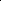 Principal Investigator, NIH/NIMH KOI MH077777, "Correlation of Allelic Variations with Gene Function Alterations in Schizophrenia", 02/2008-12/2012, $745,196.00.Co-Investigator NIH/NIAAA, ROIAAOI 6274-02, "Affective and Neurobiological Predictors of Adolescent-Onset Alcohol Use Disorder", 04/2006 03/2011, $2,623,839.00Principal Investigator, The Stanley Medical Research Institute Project #125104, Identification of Infectious Agents as Biological Markers in Schizophrenia: "GeneEnvironment Interactions in a Hispanic Founder Population", 08/2007 - 08/2010, $149,638.00 Direct Costs.Principal Investigator, Brain and Behavior Research Foundation (NARSAD) Young Investigator Award, "Correlation of a novel neuregulin 1 missense mutation with functionality', 07/2007 - 07/2010, $60,000 Direct Costs.Principal Investigator, UTHSCSA Department of Psychiatry, Friends for Psychiatric Research, "Antipsychotic-induced oxidation of energy metabolism proteins: analysis of human subjects", 09/2008 - 10/2009, $21,250 Direct Costs.Co-Investigator, State of Texas Project #123642, "Innovative Research and Development Program: South Texas Medical Genetics Research Group", 09/2006 - 08/20091 $1,200,000.Principal Investigator, UTHSCSA Department of Psychiatry, Friends for Psychiatric Research, "Correlation of allelic variation with gene expression alterations in schizophrenia", 10/2006 - 11/2007, $14,896.00 Direct Costs.Principal Investigator, UTHSCSA Department of Psychiatry, "Identification of Gene Variants Associated with Bipolar Disorder", 06/2006 - 05/2007, $20,000 Direct Costs.Co-Investigator/Mentor NIH/NIMH, R25MH71753, "U.S. Psychiatric Genetics Training Program", 09/2005 - 07/2008, $732,852.00.Co-Investigator/Mentor, NIH/Fogarty International Center, D43 TW006152, "US/Costa Rica Psychiatric Genetic Research Training", 09/2002 - 07/2008, $2,000,000.00.Principal Investigator, Stanley Medical Research Institute Project #: 121362, "Proteomic Analysis to Identify Protein Conformational Alterations in Schizophrenia", 08/2005 - 08/2007, $149,745.00 Direct Costs.Principal Investigator, San Antonio Area Foundation, Project #: 120919, "Discovery of mutations involved in schizophrenia: sequencing the gene for the antioxidant enzyme methionine sulfoxide reductase", 07/2005 - 01/2007, $11,184 Direct Costs.Principal Investigator, Brain and Behavior Research Foundation NARSAD Young Investigator Award, "Association of Neuregulin 1 and G72 genes with schizophrenia in the Hispanic populate isolate of Costa Rica", 07/2004 - 07/2006, $60,000 Direct Costs.Principal Investigator, NIH/NIMH Minority Supplement Award, "Population Based Mapping of Schizophrenia genes", 04/2002 - 07/2005, $44,130.PUBLICATIONS: A. Abstracts and Poster Presentations (selected list)B.	Articles in Peer Reviewed Journals     *Corresponding AuthorFries GR, Zamzow MJ, Colpo GD, Monroy-Jaramillo N, Quevedo J, Arnold JG, Bowden CL, Walss-Bass C (2020). The anti-aging effects of lithium in lymphoblastoid cell lines from patients with bipolar disorder and controls. J Psychiatr Res. 128:38-42. PMID: 32516629Cabrera-Mendoza B, Martínez-Magaña JJ, Genis-Mendoza AD, Monroy-Jaramillo N, Walss-Bass C, Fries GR, García-Dolores F, López-Armenta M, Flores G, Vázquez-Roque RA, Nicolini H. (2020) Brain Gene Expression-DNA Methylation Correlation in Suicide Completers: Preliminary Results. Rev Invest Clin. 7; 73(3). PMID: 32488228Cabrera-Mendoza B, Fresno C, Monroy-Jaramillo N, Fries GR, Walss-Bass C, Glahn DC, Ostrosky-Wegman P, Mendoza-Morales RC, García-Dolores F, Díaz-Otañez CE, González-Sáenz EE, Genis-Mendoza AD, Martínez-Magaña JJ, Romero-Pimentel AL, Flores G, Vázquez-Roque RA, Nicolini H. (2020)  Sex differences in brain gene expression among suicide completers. J Affect Disord. 267:67-77. Fries GR, Bauer IE, Scaini G, Valvassori SS, Walss-Bass C, Soares JC, Quevedo J. (2020) Accelerated hippocampal biological aging in bipolar disorder. Bipolar Disord. Cabrera B, Monroy-Jaramillo N, Fries GR, Mendoza-Morales RC, García-Dolores F, Mendoza-Larios A, Diaz-Otañez C, Walss-Bass C, Glahn DC, Ostrosky-Wegman P, Fresno C, Nicolini H. (2019) Brain Gene Expression Pattern of Subjects with Completed Suicide and Comorbid Substance Use Disorder. Mol Neuropsychiatry. 5(1):60-73. Viola TW, Heberle BA, Zaparte A, Sanvicente-Vieira B, Wainer LM, Fries GR, Walss-Bass C, Grassi-Oliveira R. (2019) Peripheral blood microRNA levels in females with cocaine use disorder. J Psychiatr Res. 114:48-54.Fries GR, Walss-Bass C, Bauer ME, Teixeira AL. (2019) Revisiting inflammation in bipolar disorder. Pharmacol Biochem Behav. 177:12-19.Tannous J, Mwangi B, Hasan KM, Narayana PA, Steinberg JL, Walss-Bass C, Moeller FG, Schmitz JM, Lane SD. (2019) Measures of possible allostatic load in comorbid cocaine and alcohol use disorder: Brain white matter integrity, telomere length, and anti-saccade performance. PLoS One. 14(1):e0199729Walss-Bass C*, Lokesh GLR, Dyukova E, Gorenstein DG, Roberts DL, Velligan D, Volk DE. (2019) X-Aptamer Technology Identifies C4A and ApoB in Blood as Potential Markers for Schizophrenia. Mol Neuropsychiatry. 5(1):52-59.  Walss-Bass C*, Fries GR. (2019) Are lithium effects dependent on genetic/epigenetic architecture? Neuropsychopharmacology 44(1):228.  Fries GR, Khan S, Stamatovich S, Dyukova E, Walss-Bass C, Lane SD, Schmitz JM, Wardle MC. (2018) Anhedonia in cocaine use disorder is associated with inflammatory gene expression. PLoS One. 13(11):e0207231.  Suchting R, Gowin JL, Green CE, Walss-Bass C, Lane SD. (2018) Genetic and Psychosocial Predictors of Aggression: Variable Selection and Model Building With Component-Wise Gradient Boosting. Front Behav Neurosci. 12:89.Walss-Bass C*, Suchting R, Olvera RL, Williamson DE. (2018) Inflammatory markers as predictors of depression and anxiety in adolescents: Statistical model building with component-wise gradient boosting. J Affect Disord. 234:276-281. Scaini G, Quevedo J, Velligan D, Roberts DL, Raventos H, Walss-Bass C*. (2018)Second generation antipsychotic-induced mitochondrial alterations: Implications for increased risk of metabolic syndrome in patients with schizophrenia. Eur Neuropsychopharmacol. 28(3):369-380. Fries GR, Bauer IE, Scaini G, Wu MJ, Kazimi IF, Valvassori SS, Zunta-Soares G, Walss-Bass C, Soares JC, Quevedo J. (2017) Accelerated epigenetic aging and mitochondrial DNA copy number in bipolar disorder. Transl Psychiatry.  11;7(12):1283. Fries GR, Colpo DG, Monroy-Jaramilli N, Zhao J, Zhao, Z, Arnold JG, Bowden CL, Walss-Bass C*. (2017) Distinct lithium-induced gene expression effects in lymphoblastoid cell lines from patients with bipolar disorder. Eur Neuropsychopharmacol. 27(11):1110-1119.Fries GR, Dimitrov DH, Lee S, Braida N, Yantis J, Honaker C, Cuellar J, Walss-Bass C. (2017) Genome-wide expression in veterans with schizophrenia further validates the immune hypothesis for schizophrenia. Schizophr Res. 192:255-261Deng H, Kahlon RS, Mohite S, Amin PA, Zunta-Soares G, Colpo GD, Stertz L, Fries GR, Walss-Bass C, Soares JC, Okusaga OO. (2017) Elevated Plasma S100B, Psychotic Symptoms, and Cognition in Schizophrenia. Psychiatr Q. 89(1):53-60Fries GR, Quevedo J, Zeni CP, Kazimi IF, Zunta-Soares G, Spiker DE, Bowden CL, Walss-Bass C*, Soares JC. (2017) Integrated transcriptome and methylome analysis in youth at high risk for bipolar disorder: a preliminary analysis. Transl Psychiatry. 14;7(3):e1059. doi: 10.1038/tp.2017.32Mohite S, Yang F, Amin PA, Zunta-Soares G, Colpo GD, Stertz L, Sharma AN, Fries GR, Walss-Bass C, Soares JC, Okusaga OO. (2017) Plasma soluble L-selectin in medicated patients with schizophrenia and healthy controls. PLoS One. 23; 12(3):e0174073. doi: 10.1371/journal.pone.0174073. eCollection 2017Dunne PW, Roberts DL, Quinones MP, Velligan DI, Paredes M, Walss-Bass C*. (2017)  Immune markers of social cognitive bias in schizophrenia. Psychiatry Res. 2017 251:319-324Rovaris DL, Schuch JB, Grassi-Oliveira R, Sanvicente-Vieira B, da Silva BS, Walss-Bass C, Müller D, Stolf AR, von Diemen L, Ceresér KM, Pianca TG, Szobot CM, Kessler FH, Roman T, Bau CH. (2017) Effects of crack cocaine addiction and stress-related genes on peripheral BDNF levels. J Psychiatr Res. 11; 90:78-85. Monroy-Jaramillo N, Rodríguez-Agudelo Y, Aviña-Cervantes LC, Roberts DL, Velligan DI, Walss-Bass C*. (2017) Leukocyte telomere length in Hispanic schizophrenia patients under treatment with olanzapine. J Psychiatr Res.  10; 90:26-30. Li Q, Du X, Zhang Y, Yin G, Zhang G, Walss-Bass C, Quevedo J, Soares JC, Xia H, Li X, Zheng Y, Ning Y, Zhang XY. (2017) The prevalence, risk factors and clinical correlates of obesity in Chinese patients with schizophrenia. Psychiatry Res. 251:131-136. Stertz L, Contreras-Shannon V, Monroy-Jaramillo N, Sun J, Walss-Bass C. (2017) BACE1-Deficient Mice Exhibit Alterations in Immune System Pathways. Mol Neurobiol. 55(1):709-717Monroy-Jaramillo N, Dyukova E, Walss-Bass C*. (2017) Telomere length in psychiatric disorders: Is it more than an ageing marker? World J Biol Psychiatry. 25:1-19. Giridharan VV, Thandavarayan RA, Fries GR, Walss-Bass C, Barichello T, Justice NJ, Reddy MK, Quevedo J. (2016) Newer insights into the role of miRNA a tiny genetic tool in psychiatric disorders: focus on post-traumatic stress disorder. Transl Psychiatry. 15; 6(11):e954. ReviewLi Q, Chen D, Liu T, Walss-Bass C, de Quevedo JL, Soares JC, Zhao J, Zhang XY (2016) Sex Differences in Body Mass Index and Obesity in Chinese Patients With Chronic Schizophrenia. J Clin Psychopharmacol. 36(6):643-648.Bortolato M, Walss-Bass C, Thompson PM, Moskovitz J (2016) Manic symptom severity correlates with COMT activity in the striatum: A post-mortem study. World J Biol Psychiatry. 26:1-8Fries GR, Li Q, McAlpin B, Rein T, Walss-Bass C, Soares JC, Quevedo J (2016) The role of DNA methylation in the pathophysiology and treatment of bipolar disorder. Neurosci Biobehav Rev. 18;68:474-488Paredes RM, Piccart E, Navaira E, Cruz D, Javors MA, Koek W, Beckstead MJ, Walss-Bass C* (2016) Physiological and behavioral effects of amphetamine in BACE1(-/-) mice.  Genes Brain Behav. 14(5):411-8Cao B, Bauer IE, Sharma AN, Mwangi B, Frazier T, Lavagnino L, Zunta-Soares GB, Walss-Bass C, Glahn DC, Kapczinski F, Nielsen DA, Soares JC (2016). Reduced hippocampus volume and memory performance in bipolar disorder patients carrying the BDNF val66met met allele. J Affect Disord. 198:198-205Dimitrov DH, Lee S, Yantis J, Honaker C, Braida N, Walss-Bass C (2016). Elevated serum levels of high-sensitivity C-reactive proteins are associated with severe delusional symptoms in a subgroup of patients with schizophrenia. J Clin Psychiatry. 77(1):131-2. Zeni CP, Mwangi B, Cao B, Hasan KM, Walss-Bass C, Zunta-Soares G, Soares JC (2016). Interaction between BDNF rs6265 Met allele and low family cohesion is associated with smaller left hippocampal volume in pediatric bipolar disorder. J Affect Disord. 189:94-97.Moskovitz J, Walss-Bass C, Cruz DA, Thompson PM, Hairston J, Bortolato M (2015). The enzymatic activities of brain catechol-O-methyltransferase (COMT) and methionine sulphoxide reductase are correlated in a COMT Val/Met allele-dependent fashion. Neuropathol Appl Neurobiol. 41(7):941-51Dimitrov DH, Lee S, Yantis J, Honaker C, Coelho R, Braida N, Walss-Bass C (2015) Disequilibrium of Cytokine Serum Levels in Veterans With Chronic Schizophrenia Medicated With Antipsychotics: Association With Measures of Excitement and Hostility. Prim Care Companion CNS Disord. 5; 17(6). Paredes RM, Piccart E, Navaira E, Cruz D, Javors MA, Koek W, Beckstead MJ, Walss-Bass C*. (2015) Physiological and behavioral effects of amphetamine in BACE1 (-/-) mice. Genes Brain Behav. 14(5):411-8.  Gonzalez, R, Bernardo C, Cruz D, Walss-Bass C, Thompson PM (2014). The relationships between clinical characteristics, alcohol and psychotropic exposure, and circadian gene expression in human postmortem samples of affective disorder and control subjects. Psychiatry Res 218(3):359-62.Moskovitz J, Walss-Bass C, Cruz DA, Thompson PM, Bortolato M.  (2014) Methionine sulfoxide reductase regulates brain catechol-O-methyl transferase activity. Int J Neuropsychopharmacol 15:1-7.Coelho R, Viola TW, Walss-Bass C, Brietzke E, Grassi-Oliveira R. (2014) Childhood Maltreatment and Inflammatory Markers: A Systematic Review Acta Psychiatrica Scandinavica 129(3):180-192.Paredes RM, Quinones MP, Marballi KK, Gao X, Valdez C, Ahuja SS, Velligan DI, Walss-Bass C*. (2014) Metabolomic Profiling of Schizophrenia Patients at Risk for Metabolic Syndrome Int J Neuropsychopharmacol 17(8):1139-48Marballi KK, McCullumsmith RE, Yates S, Escamilla ME, Leach RJ, Raventos H, Walss-Bass C*. (2014) Global signaling effects of a schizophrenia-associated missense mutation in neuregulin 1: an exploratory study using whole genome and novel kinome approaches J Neural Transm 121(5):479-90.Dimitrov DH, Lee S, Yantis J, Valdez C, Paredes RM, Braida NN, Velligan DI, Walss-Bass C. (2013) Differential Correlations Between Inflammatory Cytokines and Psychopathology in Veterans with Schizophrenia: Potential Role for IL-17 Pathway Schizophrenia Research 151(1-3):29-35.Walss-Bass C, Fernandes JM, Roberts DL, Service H, Velligan D. (2013) Differential correlations between plasma oxytocin and social cognitive capacity and bias in schizophrenia Schizophrenia Research 147(2-3):387-392.Corena-McLeod M, Walss-Bass C, Oliveros A, Gordillo Villegas A, Ceballos C, Charlesworth CM, Madden B, Linser PJ, Van Ekeris L, Smith K, Richelson E. (2013) New model of action for mood stabilizers: phosphoproteome from rat pre-frontal cortex synaptoneurosomal preparations. PLoS One 8(5):52147-52147Contreras-Shannon V, Heart, DL, Paredes, RM, Navaira,E, Catano, G, Maffi SK, Walss-Bass C*. (2013) Clozapine-induced mitochondria alterations and inflammation in brain and insulin-responsive cells. PLoS One 8(3):e59012.Marballi K, Cruz D, Thompson P, Walss-Bass C*. (2012) Differential neuregulin 1 cleavage in the prefrontal cortex and hippocampus in schizophrenia and bipolar disorder: preliminary findings PLOS One 7(5):e36431.Baig MR, Navaira E, Escamilla MA, Raventos H, Walss-Bass C*. (2010) Clozapine Treatment Causes Oxidation of Proteins Involved in Energy Metabolism in Lymphoblastoid Cells:A Possible Mechanism for Antipsychotic-Induced Metabolic Alterations Journal of Psychiatric Practice 16(5):325-33.Marballi K, Quinones MP, Jimenez F, Escamilla MA, Raventós H, Soto-Bernardini MC, Ahuja SS, Walss-Bass C*. (2010) In vivo and in vitro genetic evidence of involvement of neuregulin 1 in immune system dysregulation. J Mol Med  88(11):1133-1141.Guo J, Walss-Bass C, Ludueña RF. (2010) The beta isotypes of tubulin in neuronal differentiation. Cytoskeleton (Hoboken) 67(7):431-441.Contreras J, Hernández S, Quezada P, Dassori A, Walss-Bass C, Escamilla M, Raventos H. (2010) Association of serotonin transporter promoter gene polymorphism (5-HTTLPR) with depression in Costa Rican schizophrenic patients. J Neurogenet 24(2):83-89.Matsuo K, Walss-Bass C, Nery FG, Nicoletti MA, Hatch JP, Frey BN, Monkul ES, Zunta-Soares GB, Bowden CL, Escamilla MA, Soares JC. (2009) Neuronal Correlates of Brain-derived Neurotrophic Factor Val66Met Polymorphism and Morphometric Abnormalities in Bipolar Disorder. Neuropsychopharmacology  Jul;34(8):1904-1913.Walss-Bass C, Soto-Bernardini MC, Johnson-Pais T, Leach RJ, Ontiveros A, Nicolini H, Mendoza R, Jerez A, Dassori A, Chavarria-Siles I, Escamilla MA, Raventos H. (2009) Methionine sulfoxide reductase: a novel schizophrenia candidate gene. Am J Med Genet B Neuropsychiatr Genet 150B(2):219-225.Walss-Bass C, Weintraub SE, Hatch JP, Mintz J, Chaudhuri AR. (2008) Clozapine causes oxidation of proteins involved in energy metabolism: a possible mechanism for antipsychotic-induced metabolic alterations. Int J Neuropsychopharmacol  11(8):1097-1104.Escamilla M, Lee BD, Ontiveros A, Raventos H, Nicolini H, Mendoza R, Jerez A, Munoz R, Medina R, Figueroa A, Walss-Bass C, Armas R, Contreras S, Ramirez ME, Dassori A. (2008) The epsin 4 gene is associated with psychotic disorders in families of Latin American origin. Schizophr Res 106(2-3):253-257.Chavarria-Siles I, Contreras-Rojas J, Hare E, Walss-Bass C, Quezada P, Dassori A, Contreras S, Medina RA, Ramirez M, Salazar R, Raventos H, Escamilla M.. (2008) Cannabinoid Receptor 1 Gene (CNR1) and Susceptibility to a Quantitative Phenotype for Hebephrenic Schizophrenia American Journal of Medical Genetics Part B (Neuropsychiatric Genetics) 147B(3):279-284.Frey BN, Walss-Bass C, Stanley JA, Nery FG, Matsuo K, Nicoletti MA, Hatch JP, Bowden CL, Escamilla MA, Soares JC. (2007) Brain-derived neurotrophic factor val66met polymorphism affects prefrontal energy metabolism in bipolar disorder. Neuroreport 18(15):1567-1570.Lee B, Walss-Bass C, Thompson PM, Dassori AM, Montero PA, Medina RA, Contreras SA, Armas R, Ramirez M, Pereira M, Salazar R, Leach RJ, Quezada P, Raventos H, Escamilla MA. (2007) Malic enzyme 2 and susceptibility to psychosis and mania. Psychiatry Research 150(1):1-11.Chavarría-Siles I, Walss-Bass C, Quezada P, Dassori A, Contreras S, Medina R, Ramírez M, Armas R, Salazar R, Leach RJ, Raventos H, Escamilla MA. (2007) TGFB-induced factor (TGIF): a candidate gene for psychosis on chromosome 18p. Mol Psychiatry 12:1033-1041.Walss-Bass C, Liu W, Lew DF, Villegas R, Montero P, Dassori AM, Leach RJ, Almasy L, Escamilla M, Raventos H. (2006) A novel missense mutation in the transmembrane domain of neuregulin 1 is associated with schizophrenia. Biol Psychiatry 60(6):548-553.Walss-Bass C, Montero AP, Armas R, Dassori A, Contreras SA, Liu W, Medina R, Levinson D, Pereira M, Atmella I, NeSmith L, Leach R, Almasy L, Raventos H, Escamilla MA. (2006) Linkage disequilibrium analyses in the Costa Rican population suggests discrete gene loci for schizophrenia at 8p23.1 and 8q13.3. Psychiatr Genet 16(4):159-168.Walss-Bass C, Raventos H, Montero AP, Armas R, Dassori A, Contreras S, Liu W, Medina R, Levinson DF, Pereira M, Leach RJ, Almasy L, Escamilla MA. (2006) Association analyses of the neuregulin 1 gene with schizophrenia and manic psychosis in a Hispanic population. Acta Psychiatr Scand 2006 113(4):314-321.Walss-Bass C, Escamilla MA, Raventos H, Montero AP, Armas R, Dassori AM, Contreras SA, Liu W, Medina RA, Balderas TG, Levinson D, Pereira R, Pereira M, Atmella I, NeSmith L, Leach RJ, Almasy L. (2005) Evidence of genetic overlap of schizophrenia and bipolar disorder: linkage disequilibrium analysis of chromosome 18 in the Costa Rican population. Am J Med Genet B Neuropsychiatr Genet 139(1):54-60.Walss-Bass MC, Javors MA, Seneviratne C, Roache JD, Tiouririne NA, Bergeson SE, Johnson BA. (2005) Platelet serotonin uptake and paroxetine binding among allelic genotypes of the serotonin transporter in alcoholics. Progress in Neuro-psychopharmacology and Biological Psychiatry 29(1):7-13.Escamilla MA, Walss-Bass C. (2004) Genetic mapping studies of schizophrenia and bipolar disorder Salud Mental 27(6):1-7.Walss-Bass C, Luduena RF. (2003) Effect of the anti-tumor drug Vinblastine on nuclear beta II tubulin in cultured rat kidney mesangial cells Investigational New Drugs 21:15-26.Walss-Bass C, Xu K, David S, Fellous A, Ludueña RF. (2002) Occurrence of nuclear beta(II)-tubulin in cultured cells. Cell Tissue Res 308(2):215-223.Walss-Bass C, Kreisberg JI, Luduena RF. (2001) Mechanism of localization of beta II-tubulin in the nuclei of rat kidney mesangial cells Cell Motility and the Cytoskeleton 49:208-217.Walss-Bass C, Prasad, V, Kreisberg JI, Luduena RF. (2001) Interaction of the beta IV-tubulin isotype with actin stress fibers in cultured rat kidney mesangial cells Cell Motility and the Cytoskeleton 49:200-207.Prasad V, Scotch R, Chaudhuri AR, Walss C, Fathy DB, Miller C, Ludueña RF, Walss-Bass C. (2000) Interactions of bovine brain tubulin with pyridostigmine bromide and N,N‘-diethyl-m-toluamide. Neurochem Res 25(1):19-25.Walss C, Kreisberg JI, Ludueña RF. (1999) Presence of the betaII isotype of tubulin in the nuclei of cultured mesangial cells from rat kidney. Cell Motil Cytoskeleton 42(4):274-284.Roach MC, Boucher VL, Walss C, Ravdin PM, Ludueña RF. (1998) Preparation of a monoclonal antibody specific for the class I isotype of beta-tubulin: the beta isotypes of tubulin differ in their cellular distributions within human tissues. Cell Motil Cytoskeleton 39(4):273-285.Ghana R, Walss C, Walmsley JA. (1996) Sodium and potassium ion-promoted formation of supramolecular aggregates of 2‘-deoxyguanylyl-(3‘-5‘)-2‘-deoxyguanosine. J Biomol Struct Dyn 14(1):101-110.	C.	BooksWalss-Bass C. “Genetic factors in the etiology of bipolar disorder.” In: Bipolar Disorders: Basic Mechanisms and Therapeutic Implications. 3rd Edition. Jair C. Soares, Allan H. Young, editors.  Cambridge University Press; 2016. p. 144-168.Soares JC, Walss-Bass C and Brambilla P, editors. “Bipolar Disorder Vulnerability: Focus on High-Risk Populations.” Elsevier, 2018. Stertz L, Walss-Bass C. “Immune System Dysregulation and Schizophrenia”. In: Immunopsychiatry: Immunology of Psychiatric Disorders. Antonio L. Teixeira and Moises E. Bauer, editors. Oxford University Press USA; 2019. p. 179-195.Walss-Bass C, Fries GR. “The Methylome of Bipolar Disorder: Evidence from Animal and Human Studies”. In: The DNA, RNA, and Histone Methylomes. Stefan Jurga and Jan Barciszewski, editors. Springer; 2019.  p. 166-179. PRESENTATIONS/MEDIA CONTACTSLocalWalss-Bass, C. Organizer and Speaker: Networking Symposium. Gulf Coast Consortia Mental Health and Single Cell Omics Clusters. Houston, Texas. August 2020. Walss-Bass, C. Invited Speaker: “Brrraaiiinnnsss, what you can do with them if you don’t eat them”. Comicpalooza STEM presenter, Houston, Texas, May 2019.Walss-Bass, C. Organizer: 2nd Annual Gulf Coast Consortia Mental Health Research Symposium. Bioscience Research Collaborative, Houston, Texas. March 2019. Walss-Bass, C. Organizer and Speaker: 1st Annual Gulf Coast Consortia Mental Health Research Symposium. Bioscience Research Collaborative, Houston, Texas. May 2018. Walss-Bass, C. Invited Speaker. “Patient-Derived Brain-Based Mechanistic Studies of Psychiatric Disorders: Induced Pluripotent Stem Cell Technology”. Grand Rounds, Department of Psychiatry and Behavioral Sciences, University of Texas Health Science Center at Houston. May 2018.Walss-Bass, C. “Translational Research in Schizophrenia: Role of Neuregulin 1”. The Neuroscience Center Newsletter, Volume 23, Number 1, Spring 2017. http://med.uth.edu/nrcWalss-Bass C. Speaker and Panel Member: Genetic Markers of Depression. 1st Mood Disorders Annual Conference, Houston Texas, September 2016. Walss-Bass, C: Invited Speaker and Panel Member: “Gene-environment interactions in mood disorders: Studies in High-Risk Populations”.  Johnson and Johnson Science 1st event:  The Future of Personalized Medicine in Psychiatry – the Special Role of Genes & Phenotypes; Houston, Texas, June 2016. TMC Pulse, Vol. 3/No.6, July 2016.Walss-Bass C. Invited Speaker and Judge: “Genetics of Psychiatric Disorders, Beyond Gene Identification”. Neuroscience Retreat. Graduate School of Biomedical Sciences, University of Texas Health Science Center at Houston. Galveston, Texas, October 2015. Walss-Bass, C. Invited Speaker. “Translational Research Across Species in Schizophrenia”. Grand Rounds, Department of Psychiatry and Behavioral Sciences, University of Texas Health Science Center at Houston. September 2015.Walss-Bass, C. Organizer and Presenter: “Sixth Annual UTHealth Psychiatry Update - Treating Psychosis: State-of-the-Art and Emerging Paradigms”. Houston, Texas February 2015.Walss-Bass, C: Invited Speaker “Genetics of Mental Disorders: Translating the Language of Mental Disorders”. Neuroscience Colloquium, Department of Neuroscience, Trinity University, San Antonio, TX. April 2014. Walss-Bass, C. Speaker: Genetics of Mental Disorders. Bexar County Mental Health Task Force monthly meeting, San Antonio, TX, August 2013. Walss-Bass, C. Invited Speaker: “Genetics of Mental Disorders: Translating the Language of Mental Disorders”. National Alliance of Mental Illness (NAMI), Texas chapter annual meeting, Austin, TX, November 2012. Walss-Bass, C. Speaker: “Translational Research Across Species in Schizophrenia: Role of Neuregulin 1”. Department of Physiology Seminar Series, UTHSCSA, San Antonio, TX, October 2012. Walss-Bass, C. Invited Speaker: “Stress, the Immune System and Psychiatric Disorders”. Brooks Army Medical Center Growing Resilience Interest Topics (GRIT) monthly series, Staff Resilience Programs, Brooks Army Medical Center, San Antonio TX, June 2012.Walss-Bass, C. Invited Speaker: “Translational Research Across Species in Schizophrenia”. St. Mary's University Seminar Series, Department of Biology, St. Mary's University, San Antonio, TX, March 2012. Marballi K, Escamilla M, Leach R, Raventos H, Walss-Bass C. A Missense Mutation in NRG1 is Associated with Global Changes in Gene Expression. Texas Genetics Society Annual Meeting, San Antonio, TX 2012.Walss-Bass, C. Panel member: “Genetics of Mental Disorders: Current Progress”, CHCS Consumer and Family Support Annual Conference, UTHSCSA mental health research panel, Center for Health Care Services, San Antonio, TX, August 2011. Walss-Bass, C. Speaker: “Genetics of mental disorders: Where are we now?” National Alliance of Mental Illness (NAMI), San Antonio chapter, San Antonio, TX, June 2011.Walss-Bass, C, Invited Speaker: “New Hope in Mental Health Research”, Brain and Behavior Research Foundation (NARSAD) Fundraiser, San Antonio, TX, April 2011. Walss-Bass, C. Invited Speaker: “Translational Research Across Species in Schizophrenia”, Department of Psychiatry Grand Rounds, Department of Psychiatry, UTHSCSA, San Antonio, TX, October 2012Walss-Bass, C. Invited Speaker. “Conversations with a Scientist”. Biology Club, University of Incarnate Word, San Antonio, Texas, September 2011.Walss-Bass, C. Panel member: “Current progress in Mental Health Research”. Consumer and Family Support Annual Conference, Bexar County, San Antonio, TX, August 2010. Walss-Bass, C. Co-Presenter: “Genetics of Mental Disorders: Where are we now?” Healthy Minds Across America, NARSAD: The Brain and Behavior Research Foundation, San Antonio, TX, May 2010. Walss-Bass, C. Speaker: “Genes, Immune system and Psychiatric Disorders”, Consumer and Family Support Annual Conference, Bexar County Consumer and Family Support Conference, San Antonio, TX. August 2009.Walss-Bass, C. Guest Speaker. “Biological Causes of Mental Disorders”, Faith-Based Mental Health Initiative Program at St. Brigid’s Catholic Church. March 2009.Walss-Bass, C. Guest Speaker. “Biological Causes of Mental Disorders”, Faith-Based Mental Health Initiative Program at St. Stephen’s Catholic Church. March 2009.Walss-Bass, C. Speaker: “Genetics of Schizophrenia: Where are we now?” Healthy Minds Across America, NARSAD: The Mental Illness Research Association, San Antonio, TX.  September 2008.Walss-Bass, C. Speaker: “Unraveling the Mysteries of Schizophrenia: Convergence of Genetic, Proteomic and Pharmacological data”, Department of Cellular and Structural Biology Seminar, UTHSCSA, San Antonio, TX. May 2008.Walss-Bass, C. Panel member: “A focus on local DNA research and genetic advancements”, Ira Flatow's Science Wednesday, The DNA Files, Texas Public Radio, San Antonio, TX. November 2007. Walss-Bass, C. Speaker: “Unraveling the mysteries of schizophrenia”, Family to Family support group, National Alliance on Mental Illness, San Antonio, TX. September 2007.NationalConsuelo Walss-Bass.  Panel Speaker. “Combined hiPSC-derived MPS and Human Postmortem Single-Cell Analyses to model Mechanisms of Cocaine and Opioid Neurotoxicity”. Presented as part of the Workshop: Technological Advancements of Human Cell-Based Studies for SUD.  The College on Problems of Drug Dependence Annual Conference, Virtual meeting, June 2020Consuelo Walss-Bass. Keynote Speaker. “Mental Health Treatment Using Psychiatric Genomics: Are we there Yet”. International Society of Nurses in Genetics (ISONG). San Antonio, TX. November 2019.Consuelo Walss-Bass, Gabriel R. Fries, Thiago W. Viola, Breno Sanvicente-Vieira, Joy Schmitz, Diego L. Rovaris, Claiton D. Bau, Rodrigo Grassi-Oliveira. Epigenetics of Cocaine Use Disorder: A Collaborative Case-Control Initiative in Blood and Brain. Presented as part of the symposium: Remember the Allele! At The College on Problems of Drug Dependence Annual Conference, San Antonio, TX. June 2019.Walss-Bass, C. Invited testimony  at the Texas Capitol to the Senate Finance Committee on behalf of House Joint Resolution (HJR) 5. Austin, TX. May 2019Walss-Bass, C. Invited testimony at the Texas Capitol to the Senate Health and Human Services Committee on behalf of House Bill (HB) 10. Austin, TX. May 2019Walss-Bass, C. Invited testimony  at the Texas Capitol to the House Public Health Committee on behalf of House Bill (HB) 10. Austin, TX. February 2019Walss-Bass, C. Invited Speaker. News Conference at the Texas Capitol. Texas Rep. Senfronia Thompson announcement of House Bill (HB) 10. Dr. Walss-Bass spoke on behalf of research to improve mental health.  Austin, TX. February 2019.https://www.uth.edu/news/story.htm?id=a7309ab8-9573-4eb6-bd59-39e147f96991 Walss-Bass, C. Interviewed by Abby Olena for The Scientist, to comment on the study “Common gene variants found among psychatric disorders”: https://www.the-scientist.com/news-opinion/common-gene-variants-found-among-psychiatric-disorders--64244 June 2018.Walss-Bass, C. Invited Speaker. “Patient-Derived Brain-Based Mechanistic Studies of Psychiatric Disorders”. Grand Rounds, Department of Psychiatry, University of Texas Health Science Center at San Antonio, Texas. March 2019.Walss-Bass, C. Invited Seminar Speaker: “Translational Research Across Species in Schizophrenia: Role of Neuregulin 1”. Department of Pharmacology and Toxicology Seminar Series, University of Texas Medical Branch, Galveston. January 2018.Walss-Bass, C. Symposium organizer and presenter: “Gene-environment interactions in risk for disease”. Presented as part of the Education Day – Spanish Track at the World congress of Psychiatric Genetics, Orlando FL; October 2017.Walss-Bass, C. Symposium Presenter: “Genomic markers of Illness Vulnerability in Bipolar Disorder: An integrative Transcriptomic and Epigenomic Study”. Presented as part of the symposium: Omics Shedding Light on Psychiatric Disorders at the Molecular Psychiatry Association, San Francisco CA; October 2017.Walss-Bass, C. Invited Seminar Speaker: “Translational Research Across Species in Schizophrenia: Role of Neuregulin 1”.  Department of Neuroscience and Regenerative Medicine, Augusta University, Augusta, Georgia; February 2017. Walss-Bass, C. Invited Seminar Speaker: Translational Research Across Species in Schizophrenia: Role of Neuregulin 1.  Department of Biomedical Sciences, Texas Tech University Health Sciences Center, El Paso Texas; October 2016. Walss-Bass, C. Symposium Co-Chair and Presenter: “Molecular Pathways Modulating Onset of Bipolar Disorder: Integration of Transcriptome and Methylome Data”.  Presented as part of Symposium “Markers of Illness Vulnerability in Bipolar Disorder: Studies in High Risk Populations” at the Society of Biological Psychiatry Conference, Atlanta GA, May 2016.    Walss-Bass, C. Symposium Presenter: “Alterations of the Dopaminergic System in BACE1 Deficient Mice: Implications for Synaptic Functions in Schizophrenia”. Presented as part of Symposium “Novel Mechanisms that may account for well-established neurotransmitter abnormalities in cognitive disorders: New approaches to old challenges” at the Society of Biological Psychiatry Conference, Atlanta GA, May 2016.Walss-Bass, C. Invited Presenter: “Generation of Human-Derived Neurons for the Study of Psychiatric Disorders”. University of Texas System Board of Regents Meeting. Presented to the Technology and Transfer Research Committee as part of the progress report of the UT BRAIN award mechanism. Galveston TX, February 2016.  Walss-Bass, C. Interviewed by Karen Weintraub for USA Today story: “Schizophrenia has clear genetic ties, new study finds”. https://www.usatoday.com/story/news/nation/2014/07/21/schizophrenia-genome-immune/12947505/ July 2014. Williamson, D.E., Ramage, A.E., Olvera, R.L., Walss-Bass, C., Oral Presentation “Stress Induced Increases in Inflammation are Associated with alterations in White Matter and Increased Depressive Symptoms in Adolescent Males” Society of Biological Psychiatry Annual Conference, San Francisco, 2013.  Ramage, A.E., Walss-Bass, C., Olvera, R.L., Williamson, D.E., Oral Presentation     “Inflammatory Markers, Distal and Proximal Stress, and Gender Alter Cortico-Limbic      Regional Cerebral Blood Flow in Adolescence”. Society of Biological Psychiatry      Annual Conference, San Francisco, 2013.  Marballi, K., McCullumsmith, R., Yates, S., Escamilla, M., Raventos, H., Walss-Bass, C., Oral presentation “A Schizophrenia Associated Missense Variant in Neuregulin 1 is Associated with Changes in Phosphorylation of Neurite Formation Mediators: A Novel Kinome Study”.  Society of Biological Psychiatry Annual Conference, San Francisco, 2013.  Walss-Bass, C. “A Natural Laboratory: Using an Isolated Population to Study Schizophrenia Genes” Brain and Behavior Foundation Newsletter, https://www.bbrfoundation.org/content/natural-laboratory-using-isolated-population-study-schizophrenia-genes 2012.Walss-Bass, C. Awardee and Speaker: “Immune system and genetic modulation of brain development and behavior in adolescence”. NIMH BRAINS award ceremony, https://www.nimh.nih.gov/about/directors/thomas-insel/blog/2010/nimhs-brains-awards-in-support-of-creativity.shtml Rockville, MD, March 2010. Walss-Bass, C. Invited Speaker: “Genes, psychiatric disorders and the immune system”, Texas Genetics Society, Houston, TX, March 2010.Walss-Bass, C. Invited Speaker: “Involvement of Neuregulin 1 in immune system dysregulation”, Stanley Medical Research Institute, Annapolis, MD. December 2009. Walss-Bass C. Invited Seminar Speaker: “Unraveling the mysteries of schizophrenia: convergence of genomic, proteomic and pharmacological data”, Neuroscience Department, Mayo Clinic, Jacksonville, FL. July 2009.Walss-Bass, C. Invited Speaker: “Unraveling the mysteries of schizophrenia: convergence of genomic, proteomic and pharmacological data”, General Staff Meeting, Valley Regional Medical Center, Brownsville, TX. October 2008.Walss-Bass, C. Symposium Speaker: “A Novel Proteomics Approach for Identification of Antipsychotic-Induced Protein Alterations”, Society of Biological Psychiatry Annual Conference, San Diego, CA. April 2007. Walss-Bass, C. Invited Speaker: “Identification of Protein Alterations in Schizophrenia”. Stanley Medical Research Institute, Annapolis, MD. November 2006.Walss-Bass, C. Speaker: “Association analyses of the neuregulin 1 gene with schizophrenia and manic psychoses in a Hispanic population”. Latino Mental Health 3rd annual conference, Critical Research Issues in Latino Mental Health, Princeton, NJ. November 2005.Walss-Bass, C. Invited Seminar Speaker: “Identification of mutations involved in schizophrenia: convergence of genomic and proteomic methods”, Department of Chemistry, University of Texas at San Antonio, San Antonio, TX. November 2005.InternationalWalss-Bass C, Zhao Z, Stertz L, Raventos H. Oral presentation: “RNA-seq analysis in hiPSC-derived neurons from schizophrenia patients”. Presented as part of the panel “Animal and Cellular Models”, World Congress of Psychiatric Genetics, Glasgow, Scotland; October 2018. Walss-Bass, C. Invited Symposium Speaker and panel member: “Epigenetica en Psiquiatria”. Presented as part of the symposium “Abordaje genetico de las enfermedades mentales”, XLII Congreso Nacional de la Asociación Mexicana de Genética Humana, Merida MX; November 2017.Walss-Bass, C. Invited Symposium speaker: "Integración de perfiles transcriptomicos y metilomicos en niños en riesgo de trastorno bipolar". Presented as part of the sypmposium “Epigenetics” at the XLII Congreso Nacional de la Asociación Mexicana de Genética Humana, Merida MX; November 2017.Walss-Bass, C. Invited Seminar Speaker: “Estudios Funcionales en Esquizofrenia: Rol del Gen de Neuregulina 1”. Seminar Series, Instituto Nacional de Medicina Genomica, Mexico D.F. May 2017.Walss-Bass, C. Invited Seminar Speaker: “Estudios Funcionales en Esquizofrenia: Rol del Gen de Neuregulina 1”. Seminar Series,  Instituto Nacional de Neurologia y Neurocirugia, Mexico D.F. May 2017.Walss-Bass, C. Invited Speaker: “Functional Genomic Studies in Schizophrenia: 25 Years of Psychiatric Genetics Research in Costa Rica”. Conference in San Jose Costa Rica, August 2015.Walss-Bass, C. Invited Speaker: “Translational Research Across Species in Schizophrenia”. Special presentation, Department of Psychology, Pontifica Universidade Catolica do Rio Grande do Sul, Porto Alegre, Brazil, December 2014.Walss-Bass, C. Invited Speaker: “Genetics of Psychiatric Disorders”. Special Presentation, Department of Psychiatry, Universidade Federal do Rio Grande do Sul (UFRGS), Porto Alegre, Brazil, December 2014. Walss-Bass, C. Symposium Speaker: “Involvement of Neuregulin 1 in immune system dysregulation”, Society of Biological Psychiatry Annual Conference, Vancouver, Canada. May 2009.Walss-Bass, C. Speaker: “Fosfoproteoma de Linfoblastos de Sujetos Esquizofrenicos Portadores de una Mutacion Transmembranal en NRG1: un posible Mecanismo Molecular”, XXXIII Congreso Nacional de Genetic Humana, Asociacion Mexicana de Genetica Humana,  Puerto Vallarta, Mexico. November 2008. Walss-Bass, C. Invited Speaker, “Enfoque proteomico para los desordenes mentales”, University of Costa Rica Symposia, University of Costa Rica, San Jose, Costa Rica, August 2007.Walss-Bass, C. Invited Speaker: “Aplicaciones de proteomica en enfermedades mentales”, Universidad Autonoma de Monterrey XVIII International Course, Monterrey, Mexico.  October 2006.Walss-Bass, C. Invited Speaker: “Use of the mania syndrome to subdivide the phenotype of psychosis”. Universidad Autonoma de la Cuidad de Mexico Annual Conference, Department of Genomics, Mexico City, Mexico. February 2006.2005 – 20112011 – 20142014 – 20192019-Present2014 – PresentAssistant Professor, Department of Psychiatry University of Texas Health Science Center at San AntonioAssociate Professor with tenure, Department of Psychiatry University of Texas Health Science Center at San AntonioAssociate Professor, tenure trackDepartment of Psychiatry and Behavioral SciencesUniversity of Texas Health Science Center at HoustonProfessor with tenure Department of Psychiatry and Behavioral SciencesUniversity of Texas Health Science Center at HoustonDirector, Psychiatric Genetics ProgramDirector, UTHealth Brain Collection for Research in Psychiatric DisordersCo-Director, Translational Psychiatry ProgramDepartment of Psychiatry and Behavioral SciencesMcGovern Medical SchoolUniversity of Texas Health Science Center at Houston     2011-2012       Board of Directors, San Antonio Chapter      2008-2009       Planning Committee, Mental Illness Awareness Week  2008-Present  Society of Biological Psychiatry (SOBP), Member            2009-2012       Membership Committee             2017-Present   Travel Awards Committee201   2009-2016       American College of Neuropsychopharmacology (ACNP), Associate Member 2017-Present  International Society for Psychiatric Genetics (ISPG), Member           2018-Present  Ethics Committee                           2019- Present  Inclusion, Diversity, and Equity in Action (IDEA) Committee  2018-Present  Gulf Coast Consortia (GCC) Mental Health Research Cluster, Member          2018-Present  Steering Committee          2020-Present  Co-Chair MHR Cluster2018-Present  American College of Neuropsychopharmacology (ACNP), Member1 . 2Emily Mendez, MD/PhDDaniela Ugalde Araya, MS2019-present2017(UTHealth Houston)(University of Costa Rica)Ketan Marballi, PhD2014(UTHSCSA)Roberta Coelho, PhD2014(PUCRS Brazil)Esteban Rodriguez, MS2008(University of Costa Rica)Maria Clara Soto, MS2007(University of Costa Rica)Consuelo Walss-Bass, Ruifeng Hu, Laura Stertz, Gabriel Fries, William Russell, Nicholas Crist, Glenn Sandberg, Zhongming Zhao, Thomas Meyer. Proteomics of Addiction: Postmortem Brain Analyses of Cocaine and Opioid Use Disorder. 2019. American Society of Human Genetics, Houston, TX. Reviewers’ Choice Abstract.Consuelo Walss-Bass, Ruifeng Hu, Laura Stertz, Gabriel Fries, William Russell, Nicholas Crist, Glenn Sandberg, Zhongming Zhao, Thomas Meyer. Proteomics of Addiction: Postmortem Brain Analyses of Cocaine and Opioid Use Disorder. 2019. World Congress of Psychiatric Genetics, Anaheim, CA. Consuelo Walss-Bass, Gabriel R. Fries, Thiago W. Viola, Breno Sanvicente-Vieira, Joy Schmitz, Diego L. Rovaris, Claiton D. Bau, Rodrigo Grassi-Oliveira. Epigenetics of Cocaine Use Disorder: A Collaborative Case-Control Initiative in Blood and Brain. 2019. Society of Biological Psychiatry Annual Conference, Chicago, IL.Consuelo Walss-Bass, Gabriel R. Fries, Thiago W. Viola, Breno Sanvicente-Vieira, Joy Schmitz, Diego L. Rovaris, Claiton D. Bau, Rodrigo Grassi-Oliveira. Epigenetics of Cocaine Use Disorder: A Collaborative Case-Control Initiative in Blood and Brain. 2019. NIDA Genetics Meeting, Washington, DC.Fries GR, Viola T, Vieira B, Schmitz J, Walss-Bass C, Grassi-Oliveira R. Peripheral methylome analysis in cocaine use disorder patients suggests brain-relevant alterations in the innate immune system. 2018 World Congress of Psychiatric Genetics, Glasgow Scotland.Meyer T, Fries GR, Stertz L, Dyukova E, Soares J, Sandberg G, Walss-Bass C. Correlations Between Impulsivity and Gene Expression in Postmortem Brains: Preliminary Findings From a Psychological Autopsy Study in the UTHealth Brain Collection. 2018. Society of Biological Psychiatry Annual Conference. Fries GR, Zeni C, Kazimi IF, Zunta-Soares G, Bowden C, Walss-Bass C, Soares JC, Quevedo J. The role of DNA methylation in the risk and accelerated aging in bipolar disorder. In: 20th Annual Conference of The Society for Bipolar Disorders, 2018, Mexico City, MX. Bipolar Disorders, 2018. v. 20 (Suppl. 1). p. 16-17.Fries GR, Bauer IE, Scaini G, Wu MJ, Kazimi IF, Valvassori SS, Zunta-Soares G, Walss-Bass C, Soares JC, Quevedo J. Accelerated epigenetic aging and mitochondrial DNA copy number in bipolar disorder. In: 20th Annual Conference of The Society for Bipolar Disorders, 2018, Mexico City, MX. Bipolar Disorders, 2018. v. 20 (Suppl. 1). p. 47-47.Stertz L, Raventos H, Walss-Bass, C. Weighted Gene Co-Expression Network Analyses of IPSc Generated from Patients with Schizophrenia. 2018 Society of Biological Psychiatry Annual Conference. Saxena K, Okusaga OO, Kahlon RS, Ruchir A, Verrico CD, Patel M, Shah A, Simonetti A, Huang S, Wu D, Fuli J, Amin PA, Durkin K, Vyas A, Fries GR, Colpo GD, Zeni CP, Marazzo S, Walss-Bass C, Williams LL, Kazimi IF, Zunta-Soares G, Soares JC. Plasma Interleukin 1 beta positively correlates with anxiety scores in youths with Bipolar Disorder. 2018 Society of Biological Psychiatry Annual Conference. Kahlon RS, Okusaga OO, Ruchir A, Verrico CD, Patel M, Shah A, Simonetti A, Huang S, Wu D, Fuli J, Amin PA, Durkin K, Vyas A, Fries GR, Colpo GD, Zeni CP, Walss-Bass C, Marazzo S, Williams LL, Kazimi IF, Zunta-Soares G, Soares JC, Saxena K. Plasma interleukin-1 beta is associated with deficits in spatial recognition memory in youths with Bipolar Spectrum Disorders. 2018 Society of Biological Psychiatry Annual Conference.Fries GR, Bauer I, Scaini G, Wu M, Kazimi I, Zunta-Soares G, Walss-Bass C, Soares Jc, Quevedo J. Accelerated Epigenetic Aging and Mitochondrial DNA Copy Number in Bipolar Disorder. In: 56th Annual Meeting of the American College of Neuropsychopharmacology (ACNP), 2017, Palm Springs. Neuropsychopharmacology, 2017. v. 43. p. S545-S546.Shan S, Fries Gr, Dyukova E, Walss-Bass C, Lane S, Schmitz J, Wardle M. Gene Expression Changes Associated With Anhedonia in Cocaine Use Disorder. In: 56th Annual Meeting of the American College of Neuropsychopharmacology (ACNP), 2017, Palm Springs. Neuropsychopharmacology, 2017. v. 43. p. S273.Meyer T, Fries GR, Stertz L, Dyukova E, Soares J, Sandberg G, Walss-Bass C. Correlations Between Impulsivity and Gene Expression in Postmortem Brains: Preliminary Findings From a Psychological Autopsy Study in the UTHealth Brain Collection. In: 56th Annual Meeting of the American College of Neuropsychopharmacology (ACNP), 2017, Palm Springs. Neuropsychopharmacology, 2017. v. 43. p. S189.Fries GR, Bauer IE, Wu M, Spiker D, Zunta-Soares G, Walss-Bass C, Soares JC, Quevedo J. Accelerated epigenetic aging in patients with bipolar disorder and their siblings. In: 72nd Society of Biological Psychiatry 2017 Annual Meeting, 2017, San Diego. Biological Psychiatry, 2017. v. 81. p. S367 – S368.Fries GR, Quevedo J, Zeni Cp, Kazimi If, Zunta-Soares G, Spiker De, Bowden Cl, Walss-Bass C, Soares J. Integrated transcriptome and methylome analysis in youth at high risk for bipolar disorder. In: 19th Annual Conference of the The Society for Bipolar Disorders, 2017, Washington D.C. Bipolar Disorders, 2017. v. 19(Suppl. 1). p. 114-114.Stertz L, Raventos H, Walss-Bass C. Human-Derived Astrocytes from Schizophrenia Patients Express Lower Levels of GFAP and S100B. 2017 Society of Biological Psychiatry Annual Conference.Fries GR, Quevedo J, Zeni CP, Zunta-Soares G, Spiker DE, Bowden Cl, Walss-Bass C, Soares JC. Genome-wide markers of illness vulnerability for bipolar disorder: a preliminary study in youth at high risk. In: 55th Annual Meeting of the American College of Neuropsychopharmacology (ACNP), 2016, Hollywood. Neuropsychopharmacology, 2016. v. 41. p. S306-S307.Fries GR, Quevedo J, Soares JC, Walss-Bass C. Genome-wide Expression and Methylation Analyses in Pediatric Bipolar Disorder and High-risk Offspring: A Preliminary Study. In: 71st Society of Biological Psychiatry 2016 Annual Meeting, 2016, Atlanta. Biological Psychiatry, 2016. v. 79. p. 229S-229S.Mohite S, Amin PA, Zunta-Soares G, Colpo GD, Stertz L, Sharma AN, Fries GR, Walss-Bass C, Soares JC, Okusaga OO. Plasma L-Selectin is Reduced in Patients with Schizophrenia Versus Healthy Controls. In: 71st Society of Biological Psychiatry 2016 Annual Meeting, 2016, Atlanta. Biological Psychiatry, 2016. v. 79. p. 67S-67S.Walss-Bass C, Fries GR, Soares JC. Molecular Pathways Modulating Onset of Bipolar Disorder: Integration of Transcriptome and Methylome Data. In: 71st Society of Biological Psychiatry 2016 Annual Meeting, 2016, Atlanta. Biological Psychiatry, 2016. v. 79. p. 32S-32S.Colpo G, Walss-Bass C, Quevedo J, Teixeira AL, Soares J. Use of Stem Cell Therapy as a Promising Strategy for the Treatment of Psychiatric Disorders: Preliminary Results of an In Vitro Study. 2016 Society of Biological Psychiatry Annual Conference.Coelho R, Walss-Bass C, Arnold A, Singh V, Bowden C, Quinones M. Identification of a New Ecophenotypic Variant of Bipolar Disorder: Potential Treatment Implications of Extreme Childhood Abuse. 2014 Society of Biological Psychiatry Annual Conference Paredes M, Marballi K, Xiaoli G, Valdez C, Sierra C, Ahuja S, Velligan D, Walss-Bass C. Metabolomic Profiling of Schizophrenia Patients at Risk for Metabolic Syndrome. 2013 Society of Biological Psychiatry Annual Conference. Marballi K, Escamilla M, Leach R, Raventos H, Walss-Bass C. A Missense Polymorphism in NRG1 is Associated with Global Changes in Gene Expression. 2012 Society of Biological Psychiatry Annual Conference, Philadelphia PA. Nominee for Top Poster Award in basic and clinical/translational research. Marballi K, Escamilla M, Leach R, Raventos H, Walss-Bass C. A Schizophrenia-Associated Missense Polymorphism in NRG1 is Associated with Changes in mRNA and Protein Expression of Downstream Targets of NRG1-ErbB4 signaling. 2012 Society for Neuroscience Annual Conference, New Orleans LA, Graduate Student Travel Award Recipient Quinones P, Williamson DE, Olvera R, Walss-Bass C. Role of the Immunomodulatory Cytokines Interferon Alpha and Interleukin 10 in the Pathogenesis of Anxiety and Depression Symptoms in Adolescents: Effect of Familial Risk and Environmental Factors. 2012 Society of Biological Psychiatry Annual Conference.Marballi K, Cruz D, Thompson P, Walss-Bass C. Altered Cleavage of Neuregulin 1 in the Prefrontal Cortex of Post-Mortem Brain from Subjects with Schizophrenia. 2011 Society of Biological Psychiatry Annual Conference Marballi K, Quinones MP, Chavarria-Siles I, EscamillaM, Raventos H, Ahuja SS, Walss-Bass C. A Transmembrane Mutation in the Neuregulin 1 Gene is Associated with Alterations in Cytokine Levels In Vitro. 2010 Texas Genetics Society MeetingMarballi K, Quinones MP, Chavarria-Siles I, EscamillaM, Raventos H, Ahuja SS, Walss-Bass C. A Transmembrane Mutation in the Neuregulin 1 Gene is Associated with Alterations in Cytokine Levels In Vitro. 2010 UTAustin Neuroscience Symposium.Marballi K, Cruz D, Thompson P, Walss-Bass C. Altered Cleavage of Neuregulin 1 in the Prefrontal Cortex of Post-Mortem Brain from Subjects with Schizophrenia. 2011 Health Emotion Conference, Madisson WI. Marballi K, Cruz D, Thompson P, Walss-Bass C. Altered Cleavage of Neuregulin 1 in the Prefrontal Cortex and Hippocampus in Post-Mortem Brain from Subjects with Schizophrenia and Bipolar Disorder. 2011 Society for Neuroscience Annual Conference, Washington DC. Muhammad B, Joe P, Corena-Mcleod M, Richelson E, Walss-Bass C. Effects of antipsychotics and mood stabilizers on mitochondria morphology 2009 Dec. (American College of Neuropsychopharmacology Annual Conference).McClure, R.K., Walss-Bass C, Nicoletti, M., Nery, F.G., Matsuo, K., Zunta-Soares,G., Hatch JP, Olvera RL, Escamilla MA, Soares, J.C.. Association of NRG1 snp rs3924999 with Lifetime History of Psychosis and Decreased Anterior Cingulate Grey Matter Volume in Bipolar Disorder 2009 Apr. p. 141S. (Biological Psychiatry; vol. 64, no. 8).Walss-Bass C, Chavarria-Siles I, Quezada P, Contreras S, Medina R, Ramirez M, Armas R, Salazar R, Almasy L, Raventos H, Escamilla M. Methionine sulfoxide reductase: A novel candidate gene that protects against schizophrenia via a promoter deletion. International Congress of Neuropsychopharmacology Annual Conference. July 2008. Recipient of Best Poster Award.Walss-Bass C, Chavarria-Siles I, Perez-Cavazos B, Escamilla MA and Raventos H. Differential protein phosphorylation in lymphoblastoid cell lines of carriers of a neuregulin 1 schizophrenia-associated transmembrane mutation 2008 Dec. (American College of Neuropsychopharmacology Annual Conference).Joseph, MF, Youngstrom, EA, Caetano, S, Hatch JP, Olvera RL, Walss-Bass C, Nicoletti, M, Pliszka SR, Escamilla MA, Soares, JC. Possible Interaction Among BDNF Genotype, Family Environment, and Brain N-Acetyl-Aspartate Levels in Pediatric Bipolar Disorder American Academy of Child and Adolescent Psychiatry; 2008 Oct. p. 207. (Scientific Proceedings of the 55th Annual Meeting of the American Academy of Child and Adolescent Psychiatry).Walss-Bass C, Weintraub SE, Hatch JP, Mintz J, Chaudhuri AR. Clozapine treatment causes oxidation of proteins involved in energy metabolism: a possible mechanism for antipsychotic-induced metabolic alterations. 2008 Mar. (American Society for Neurochemistry-39th Annual Meeting. San Antonio, TX).Chavarria-Siles I, Walss-Bass C, Lee BD, Quezada P, Contreras S, Medina R, Ramirez M, Armas R, Salazar R, Almasy L, Raventos H, Escamilla M. TGFB-Induced Factor (TGIF): Candidate Gene for Psychosis in 18p11.3 2007 May. (Center for Biomedical Neurosciences).Quinones MP, Estrada C, Ahmadi S, Nery FG, Torres V,Olvera RL,Hatch JP, Vipraio G, Pliszka SR, Escamilla MA, Walss-Bass C, Soares JC. Reduction in the Availability of the Neurotrophic Factor Insulin Growth Factor (IGF)-1, but not Brain Derived Neurotrophic Factor (BDNF), in individuals with Mood Disorders may Result from Synergistic Effects of Disease-Specific Processes and Normal Age 2007 Apr. p. 228S-228S. (Biological Psychiatry; vol. 61, no. 8S).Escamilla MA, Chavarria-Siles I, Walss-Bass C, Lee B.D., Quezada P, Dassori AM, Contreras SA, Medina RA, Ramirez M.E., Armas, R, Almasy L., Salazar, R, Raventos, H. TGFB-Induced Factor (TGIF): Candidate Gene for Psychosis in 18p11.3 2006 Oct. p. 753-753. (American Journal of Medical Genetics-Part B; vol. 141B, no. 7).Walss-Bass, C. Symposium speaker: “Nuclear Tubulin as a possible marker for breast cancer cells”. American Association of Cancer Research, Microtubule mini-symposium, San Francisco, CA. April 2000.